OpeningAanwijzen notulist vlgs alf. lijst (zie bijlage)Vaststelling agendaIngekomen/uitgaande stukken en mededelingen dagelijks bestuurVerslag 2016 kascommissie (nog niet ontvangen)Verslag wijkraadsvergadering 8 november 2017 (zie website, onder Wijkraad: http://www.oudestadt.nl/wie-zijn-wij/het-wijkcentrum/de-wijkraad/buurtcontactpersonen/ )Huisvesting, stand van zaken 
- Gesprek met Roeland Rengelink over verhoging subsidie in verband met huisvesting. Nee tenzij?Stand van zaken andere aandachtsgebieden- Beroepszaken europride en pride 2017
- Evenementenbeleid tijdspad: vaststelling B&W, behandeling gemeenteraad.
- Bestuurlijk Stelsel
- Thema-avond Autoluw III – bijdragen, ideeën?BuurtenrondeRondvraagVaststellen volgende vergadering en sluiting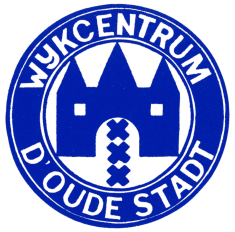 Agenda Wijkraadsvergadering6 december 2017, aanvang 19:30 uur